                                                        ПРОЕКТ       ҠАРАР                                                                                        ПОСТАНОВЛЕНИЕО внесении изменений в постановление № 46 от 18 апреля 2013 года «О создании и организации деятельности добровольной пожарной охраны, порядок ее взаимодействия с другими видами пожарной охраны на территории сельского поселения Шаранский сельсовет муниципального района Шаранский район Республики Башкортостан»«__»  ______ 2014 й                          № _____                        «___» ________  2014  гВ соответствии с Конституцией Российской Федерации, Федеральным законом от 06 октября 2003 года  N 131-ФЗ « Об общих принципах организации местного самоуправления в Российской Федерации, Федеральным законом от 21 декабря 1994 года № 69-ФЗ "О  пожарной безопасности», Федеральным законом от 06 мая 2011 года № 100-ФЗ « О добровольной пожарной охране», Конституцией Республики Башкортостан, Законом Республики Башкортостан от 31 октября 2011 года № 456-з»О добровольной пожарной охране в Республике Башкортостан, Уставом сельского поселения Шаранский сельсовет муниципального района Шаранский роайон Республики Башкортостан  ПОСТАНОВЛЯЮ:1. Внести изменения в Постановление главы сельского поселения Шаранский сельсовет муниципального района Шаранский район Республики Башкортостан № 46 от 18.04.2013 года «О создании и организации деятельности добровольной пожарной охраны, порядок ее взаимодействия с другими видами пожарной охраны на территории сельского поселения Шаранский сельсовет муниципального района Шаранский район Республики Башкортостан» (далее Постановление), следующие изменения: 1.1.Пункт 12 Постановления изложить в новой редакции:  «Физическое лицо приобретает статус добровольного пожарного с момента обязательной регистрации этого физического лица в реестре добровольных пожарных»;1.2. В пункте 16 абзац 2  Постановления слова «проверять противопожарное состояние объектов или их отдельных участков являющихся имуществом (собственного поселения) исключить;1.3. Пункты 4,6,7,абзац 3 пункта 11 Постановления изложить в новой редакции: «Учредителями общественного объединения пожарной охраны могут выступать физические и (или) юридические лица – общественные объединения. Условия участия добровольного пожарного или юридического лица-общественного объединения в деятельности  подразделения добровольной пожарной охраны устанавливаются гражданско-правовым договором на выполнение работ  по участию в профилактике и ( или) тушении пожаров и проведении аварийно-спасительных работ. Порядок создания, реорганизации и (или) ликвидации общественных объединений пожарной охраны и порядок осуществления ими своей деятельности определяются законодательством Российской Федерации».2. В Постановлении аббревиатуру «РБ» заменить словом «Республика Башкортостан».3. Настоящее постановление обнародовать в здании администрации сельского поселения Шаранский сельсовет муниципального района Шаранский район Республики Башкортостан и разместить на официальном сайте сельского поселения www.sharan.sharan-sovet.ru4.   Контроль за исполнением настоящего постановления оставляю за собой.Глава сельского поселения                                                 Р.Р.МануровБашкортостан РеспубликаһыШаран районымуниципаль районыныңШаран  ауыл Советыауыл биләмәһе Хакимиәте452630 Шаран ауылы, 1-се май урамы 62Тел.(347) 2-22-43,e-mail:sssharanss@yandex.ruШаран  ауылы, тел.(34769) 2-22-43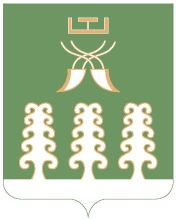 Республика БашкортостанАдминистрация сельского поселенияШаранский  сельсоветмуниципального районаШаранский район452630 с. Шаран ул. Первомайская,62Тел.(347) 2-22-43,e-mail:sssharanss@yandex.ruс. Шаран тел.(34769) 2-22-43